ПРИЛОЖЕНИЕ 5Станция «Онлайн-работа»ИНСТРУКЦИЯ для учащихся(https://docs.google.com/document/d/1Io4U-EuUgjXIbOWGeTQ_XodDGqoVU1u03qKXsDowZsg/edit?usp=share_link)Пример 1Дана функция: у=-3+2х-1Нужно построить ее график на промежутке [-5;5] с шагом равным 1.Создание таблицыСоздадим таблицу, первый столбец назовем переменная x (ячейка А1), второй — переменная y (ячейка В1). Для удобства в ячейку В1 запишем саму функцию, чтобы было понятно, какой график будем строить. Введем значения -5, -4 в ячейки А2 и А3 соответственно, выделим обе ячейки и скопируем вниз. Получим последовательность от -5 до 5 с шагом 1.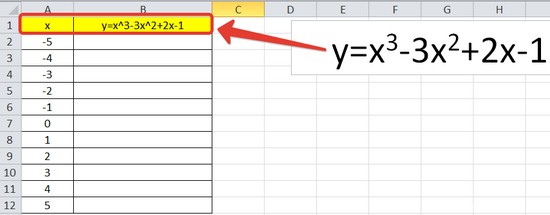 Вычисление значений функцииНужно вычислить значения функции в данных точках. Для этого в ячейке В2 создадим формулу, соответствующую заданной функции, только вместо x будем вводить значение переменной х, находящееся в ячейке слева (-5).Важно: для возведения в степень используется знак ^, который можно получить с помощью комбинации клавиш Shift+6 на английской раскладке клавиатуры.               Обязательно между коэффициентами и переменной нужно ставить знак умножения * (Shift+8).Ввод формулы завершаем нажатием клавиши Enter. Мы получим значение функции в точке x=-5. Скопируем полученную формулу вниз.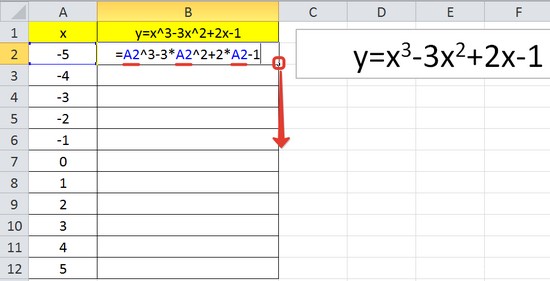 Мы получили последовательность значений функции в точках на промежутке [-5;5] с шагом 1.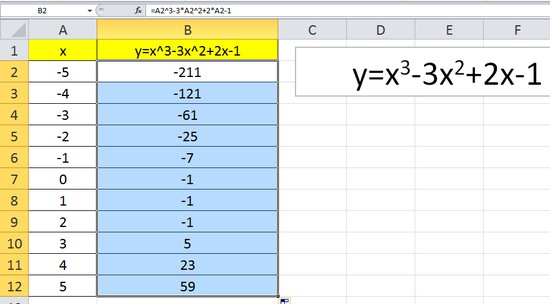 Построение графикаВыделим диапазон значений переменной x и функции y. Перейдем на вкладку Вставка и в группе Диаграммы выберем Точечная (можно выбрать любую из точечных диаграмм, но лучше использовать вид с гладкими кривыми).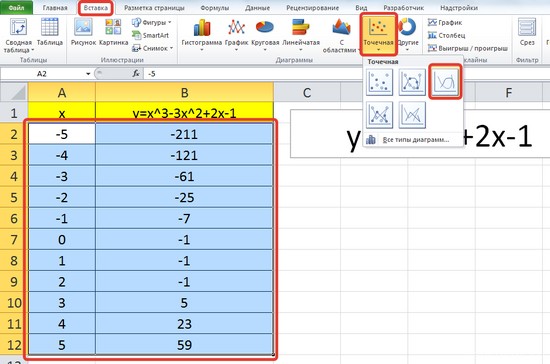 Мы получили график данной функции. Используя вкладки Конструктор, Макет, Формат, можно изменить параметры графика.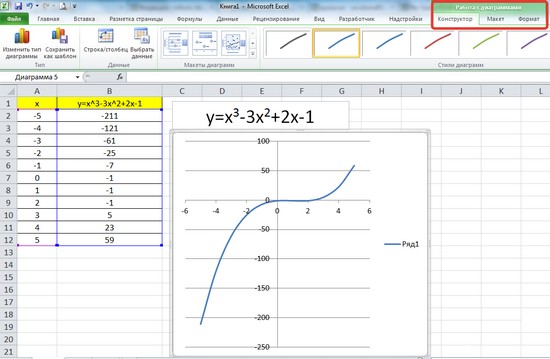 Пример 2Даны функции: у=-3+2х-1 и y=50x+2. Нужно построить графики этих функций в одной системе координат.Создание таблицы и вычисление значений функцийТаблицу для первой функции мы уже построили, добавим третий столбец — значения функции y=50x+2 на том же промежутке [-5;5]. Заполняем значения этой функции. Для этого в ячейку C2 вводим формулу, соответствующую функции, только вместо x берем значение -5, т.е. ячейку А2. Копируем формулу вниз.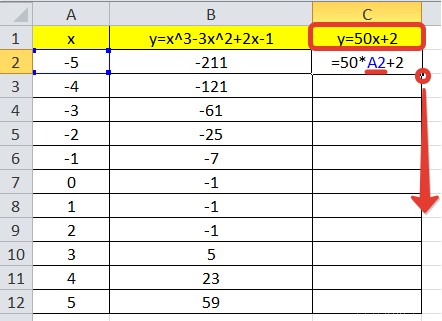 Мы получили таблицу значений переменной х и обеих функций в этих точках.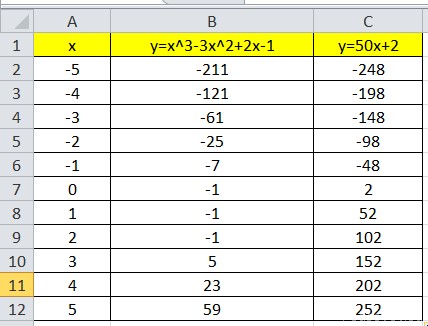 Построение графиковДля построения графиков выделяем значения трёх столбцов, на вкладке Вставка в группе Диаграммы выбираем Точечная.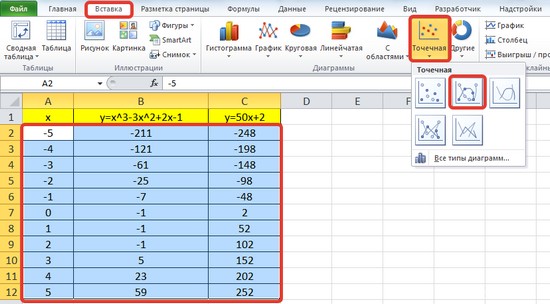 Мы получили графики функций в одной системе координат. Используя вкладки Конструктор, Макет, Формат, можно изменить параметры графиков.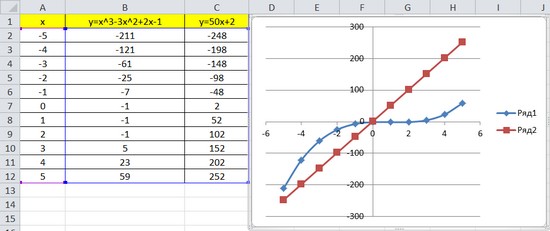 